Una teología detrás del anti-semitismoIntervención en el encuentro con motivo de los 75 años del Levantamiento del Guetto de Varsovia organizada por el llamamiento argentino-judío y convergencia (20 de abril 2018)Eduardo de la SernaAntes de empezar, una nota sobre la actual legislación polaca: parece que no hubo nada, no hubo “campos” en Polonia, no hubo guetto, no hubo levantamiento… Muy católicos, parece que dicen que son: la Liga Polaca contra la Difamación. Repitiendo a Violeta Parra quiero decir: “Si acaso esto es un motivo, ¡preso voy también sargento!”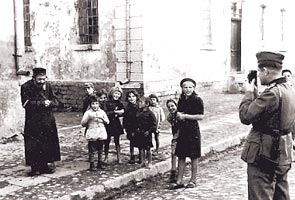 Una breve nota personal:Vengo de una familia de clase media; católica. Con militancia católica – social – política en los 70. Cuando mis amigos desaparecieron o se exiliaron estaba en el seminario; por tanto, mi nuevo mundo de relaciones fue “re-católico”. No tenía ni siquiera “un amigo judío”.Como profesor de Biblia, además de estudiar hebreo y conocer la historia de Israel tuve la ocasión de leer la obra del antropólogo francés René Girard (+2015). Allí pude descubrir lo que “dice acerca de Dios” una lectura sacrificial. Dice Girard que Israel es el único pueblo en el que la “víctima” que supuestamente Dios quiere no se identifica (“mímesis”) con el antagonista sino con el mismo Israel. Y que progresivamente, en este pueblo, las ofrendas cada vez más van dejando de ser violentas para ser de otro tipo, como es el caso de los sacrificios de comunión (que tienen el shalom en su raíz hebrea). El ejemplo máximo – siempre según Girard – se ve en el siervo (‘ebed) de Dios al que hace referencia Isaías. Los seguidores del judío Jesús de Nazaret continuaron esta imagen no sacrificial hasta el punto en que ante el asesinato del profeta de Galilea entienden que Dios toma clara partida por la víctima. Pero muy rápidamente el cristianismo fue dejando esta lectura y el Dios violento y sediento de sangre volvió a ser protagonista. El antisemitismo, sigue diciendo Girard, es la expresión evidente de la búsqueda de una víctima que se debe ofrecer para saciar la sed de Dios.No seré yo el que miraré la historia de Israel para ver si algunos en algún momento hicieron lo mismo. Jesús nos dice bien claro que no es sensato mirar la paja en el ojo ajeno cuando tienes una viga en el tuyo.La historia de la Iglesia está cargada de víctimas que se quiso sacrificar derramando sangre que saciaría más a un ídolo que al Dios de la Biblia.Podríamos marcar el anti-judaísmo como una suerte de leit-motiv que desde el s.II acompañó a la Iglesia hasta bien entrado el s.XX con resabios que todavía hoy permanecen en algunos. Sin duda hay excepciones que parecen justificar la regla, como es el caso de Teresa de Ávila, que, en pleno antisemitismo español a poco de la expulsión de 1492, no reniega (aunque por obvias razones no publicita) su sangre judía.Pero convengamos que el dios sanguinario no reclamó solamente sangre judía. Los “moros” también fueron, en un período más acotado de la historia, unas víctimas apetecibles. Las cruzadas revelaron otro rostro de la necesidad de saciar el sadismo de dios. Las mujeres que no aceptaran su destino divino de ser religiosas o esposas recibieron el estigma de brujas, por más religiosas que fueran; el caso de Marguerite Porete (+1310) y la condena de las beguinas es bien ilustrativo, ¡y no el único!En nombre de la “ley natural”, de la que la Iglesia se tenía extrañamente por depositaria, decenas de colectivos debían calmar la ira de Dios. Lo “diferente” era contrario a lo natural, desde el vestirse con ropas masculinas de Juana de Arco (+1431) a la homosexualidad, desde la idolatría que debía extirparse en las comunidades indígenas latinoamericanas a la aceptación, siempre natural, de la esclavitud. La “sana teología”, especialmente de la Universidad de París a la teología imperial española mostraba – siguiendo a Aristóteles – que es natural la esclavitud. Y podríamos seguir con decenas de masacres teológicamente justificadas (o calladas) en la historia por quienes parecían más ciudadanos de Esparta que de Nazaret.Pero no podemos negar que también, fieles al Dios bíblico, decenas de seguidores supieron ser artesanos de la paz, arquitectos de justicia.Fuera de la Iglesia católico romana, en el s.XX no puedo menos que hacer mención de Elie Wiesel, Martin Luther King y Dietrich Bonhöffer y no quiero dejar de hacer memoria de una enorme mujer mística judía: Etty Hillesum, mártir en Auschwitz.Mirando la historia, no podemos dejar de recordar al gran instrumento de paz, Francisco de Asís, que en plenas cruzadas se dirige desarmado a encontrarse con el sultán de Egipto, o con Bartolomé de las Casas o Pedro Claver que desencadenaron enormes movimientos de resistencia y defensa de las víctimas. Para no irnos lejos, no corresponde olvidar a los grandes defensores de los DDHH en Argentina, desde Marshal Meyer hasta Jorge Novak o Jaime de Nevares, o la obra titánica del laico Emilio Mignone.Dos teologías entraron en conflicto: una, creyente en el dios violento sediento de víctimas y su sangre, que tuvo la terrible trascendencia de la violencia y el terror, y otra la siembra silenciosa de cientos de miles de creyentes en el Dios de la vida y la paz.Fueron estos los que gritaron con su vida, y – si fue el caso, hasta su muerte – que Dios quiere la vida y no quiere víctimas; que supieron levantarse con la dignidad de la vida confrontando el rostro idolátrico de la muerte. Celebramos un levantamiento, la dignidad en alto. Un levantamiento que trajo sangre, que Dios no quiere porque es Dios de la vida. Pero que fue sangre derramada por los violentos. Nadie quería morir, pero muchos no querían vivir de rodillas ni ver oprimidos a sus hermanos. No se trata de “dar la vida”, se trata de “dar vida”, para que otras y otros vivan. Y para los creyentes en el Dios de la Biblia se trata de saber, en esta grieta, de qué lado está Dios.Foto tomada de www.taringa.net/posts/info/10936453/El-Gueto-de-Varsovia.html


--
Publicado por Blog de Eduardo para Blog de Eduardo de la Serna el 4/20/2018 05:37:00 p. m.